Matematika a přírodovědaVypočítej, k výsledkům přiřaď správná písmena do tajenky.Myslím si číslo, vynásobím ho 3, dostanu číslo 30. 
Které si myslím číslo?Myslím si číslo, když ho vynásobím 5 a přičtu 30, dostanu 50. Víš, které číslo si myslím?Myslím si číslo, přičtu k němu 25, vyjde mi 40. Které číslo si myslím?Myslím si číslo, když ho vydělím 7, vyjde mi 7. Které číslo si myslím?Myslím si číslo, když ho vynásobím 10 a přičtu 20, dostanu 100. Které číslo si myslím?Myslím si číslo, když ho vynásobím 6 a odečtu 12, vyjde 30. Které číslo si myslím?Myslím si číslo, když od něj odečtu 100 a vynásobím 1, budu mít 0. Které číslo si myslím?Myslím si číslo, když ho vydělím 5 a přičtu 20, dostanu 30. Které číslo si myslím?10   100     7     4     8     15     49     50 A      K       N    M    O      A       Z       ATAJENKANejvětší a nejvodnatější řeka na Zemi s průměrem průtoku vody větším než 7 největších řek dohromady je řeka:______________________Najdeme ji v Jižní Americe.BONUS PRO ZVÍDAVÉ DĚTINejhlubší řekou na Zemi, která místy dosahuje hloubky až 230 m, je K_ _ _ O. Najdeme ji v Africe.A ještě jeden slovní úkol 😂K obrovským řekám patří také řeka Nil, kterou najdeme v Egyptě. Dosahuje délky 6 671 km.Porovnej délku této řeky s délkou řeky Amazonky, která je dlouhá 7 025 km.O kolik kilometrů je Amazonka delší než řeka Nil?Dále počítej v pracovním sešitě na stranách 20 a 21. Procvičte si násobilkuhttps://skolakov.eu/matematika/3-trida/nasobeni-a-deleni-6-10/pocetni-trenazer/nasobeni-a-deleni-0-1-2-3-4-5-6-7-8-9/priklady.htmlDalší příklady pro zvídavé (nepovinné)Vyřeš slovní úkolyhttps://www.umimematiku.cz/slovni-ulohy-mala-nasobilka-2-uroven/1422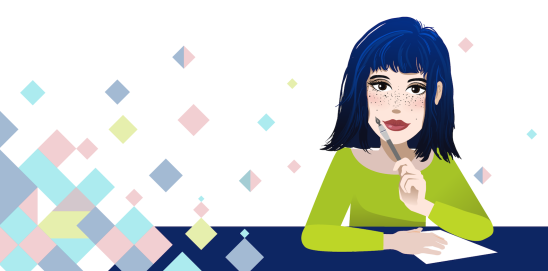 Malá násobilka (2. úroveň) – online Slovní úlohySlovní úlohy – online procvičování s okamžitou kontrolou, včetně vysvětlení řešení. Široký záběr témat od malé násobilky až po rovnice a grafy, více než 500 příkladů, vtipná zadání (draci, Harry Potter, Lichožrouti, ...).www.umimematiku.cz